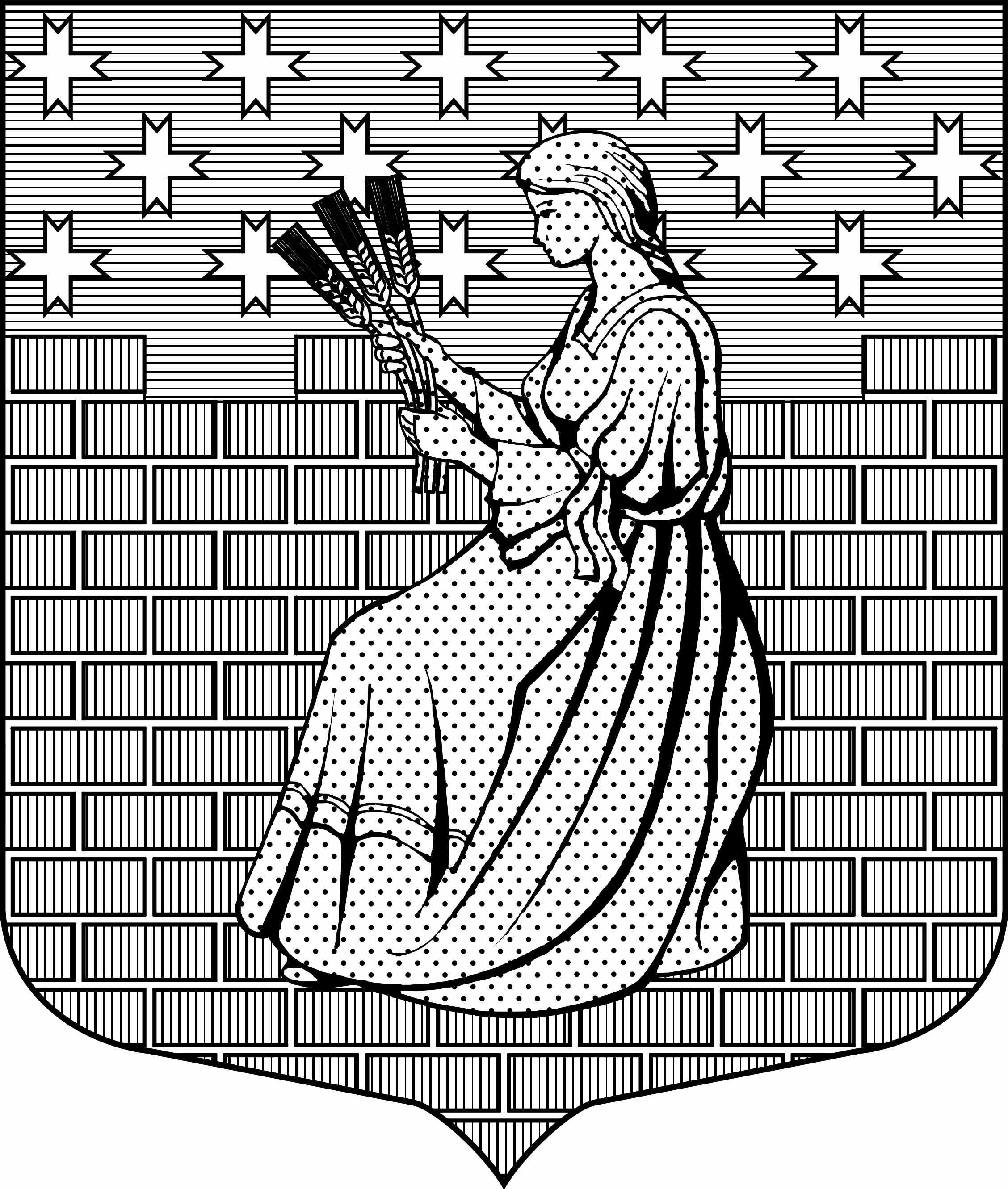 МУНИЦИПАЛЬНОЕ ОБРАЗОВАНИЕ“НОВОДЕВЯТКИНСКОЕ СЕЛЬСКОЕ ПОСЕЛЕНИЕ”ВСЕВОЛОЖСКОГО МУНИЦИПАЛЬНОГО РАЙОНАЛЕНИНГРАДСКОЙ ОБЛАСТИ_____________________________________________________________________________188661, РФ , Ленинградская обл., Всеволожский район, дер. Новое Девяткино дом 57 оф. 83  тел./факс (812) 595-74-44СОВЕТ ДЕПУТАТОВРЕШЕНИЕ 19  марта  2019 г.                                                                                                   № 12/01-07д. Новое Девяткино Об утверждении Положения  о порядке  самообложения  граждан на территории  МО  «Новодевяткинское сельское поселение» Всеволожского муниципального района Ленинградской области В  соответствии с Федеральным законом от 06.10.2003 года № 131-ФЗ «Об общих принципах организации местного самоуправления в Российской Федерации»,  Уставом муниципального образования « Новодевяткинское сельское поселение» » Всеволожского муниципального района Ленинградской области, в целях установления порядка  подготовки, проведения, установления и рассмотрения результатов опроса граждан, как одну из форм непосредственного участия населения в осуществлении местного самоуправления., совет депутатов принял  РЕШЕНИЕ:
1. Утвердить   «Положение  о порядке  самообложения граждан  на территории МО «Новодевяткинское сельское поселение» Всеволожского муниципального района Ленинградской области»  согласно приложению  к настоящему решению.2. Опубликовать решение  в газете «Вести» и разместить  на официальном сайте МО «Новодевяткинское сельское поселение» в сети Интернет. 3. Контроль за исполнением решения возложить на  постоянно действующую комиссию совета депутатов по имущественным вопросам, правовому регулированию и взаимодействию с правоохранительными органами.Глава муниципального образования                                                     Д.А. Майоров  